MEDICAL INSURANCE FORMTo Whomsoever It May Concern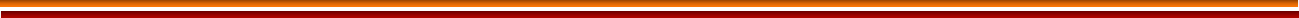 This is to certify   that Dr./Mr./Ms. _________________________________________________spouse of Dr./Mr./Ms. ___________________________________________is   working   in   our   organization (Name of Organization:________________________________________) since _________  (dd/mm/yy) as________________________________________________.This is to further certify that he/she is covered/not covered under the Institute Group Medical Insurance Scheme.Name of EmployeeName of Employee:Employee IDEmployee IDEmployee ID:DesignationDesignation:Department/SectionDepartment/SectionDepartment/Section:Date of JoiningDate of Joining:Nature of employmentNature of employmentNature of employment:Mobile NumberMobile Number:I, Dr./Mr./Ms.__________________________________hereby declare that my parents/children as under are fully dependent on me.I, Dr./Mr./Ms.__________________________________hereby declare that my parents/children as under are fully dependent on me.I, Dr./Mr./Ms.__________________________________hereby declare that my parents/children as under are fully dependent on me.I, Dr./Mr./Ms.__________________________________hereby declare that my parents/children as under are fully dependent on me.I, Dr./Mr./Ms.__________________________________hereby declare that my parents/children as under are fully dependent on me.I, Dr./Mr./Ms.__________________________________hereby declare that my parents/children as under are fully dependent on me.I, Dr./Mr./Ms.__________________________________hereby declare that my parents/children as under are fully dependent on me.I, Dr./Mr./Ms.__________________________________hereby declare that my parents/children as under are fully dependent on me.I, Dr./Mr./Ms.__________________________________hereby declare that my parents/children as under are fully dependent on me.I, Dr./Mr./Ms.__________________________________hereby declare that my parents/children as under are fully dependent on me.I, Dr./Mr./Ms.__________________________________hereby declare that my parents/children as under are fully dependent on me.I, Dr./Mr./Ms.__________________________________hereby declare that my parents/children as under are fully dependent on me.I, Dr./Mr./Ms.__________________________________hereby declare that my parents/children as under are fully dependent on me.I, Dr./Mr./Ms.__________________________________hereby declare that my parents/children as under are fully dependent on me. Details of Employee and members to be covered (Refer Institute Circular) Details of Employee and members to be covered (Refer Institute Circular) Details of Employee and members to be covered (Refer Institute Circular) Details of Employee and members to be covered (Refer Institute Circular) Details of Employee and members to be covered (Refer Institute Circular) Details of Employee and members to be covered (Refer Institute Circular) Details of Employee and members to be covered (Refer Institute Circular) Details of Employee and members to be covered (Refer Institute Circular) Details of Employee and members to be covered (Refer Institute Circular) Details of Employee and members to be covered (Refer Institute Circular) Details of Employee and members to be covered (Refer Institute Circular) Details of Employee and members to be covered (Refer Institute Circular) Details of Employee and members to be covered (Refer Institute Circular) Details of Employee and members to be covered (Refer Institute Circular)SNName of the Employee & Members to be CoveredName of the Employee & Members to be CoveredName of the Employee & Members to be CoveredName of the Employee & Members to be CoveredName of the Employee & Members to be CoveredDate of Birth (DD/MM/YY)Age as on 29.06.20Age as on 29.06.20Gender (M/F)OccupationOccupationOccupationRelationship with Employee1234  Additional members to be covered on a payment basis (Refer Institute Circular)  Additional members to be covered on a payment basis (Refer Institute Circular)  Additional members to be covered on a payment basis (Refer Institute Circular)  Additional members to be covered on a payment basis (Refer Institute Circular)  Additional members to be covered on a payment basis (Refer Institute Circular)  Additional members to be covered on a payment basis (Refer Institute Circular)  Additional members to be covered on a payment basis (Refer Institute Circular)  Additional members to be covered on a payment basis (Refer Institute Circular)  Additional members to be covered on a payment basis (Refer Institute Circular)  Additional members to be covered on a payment basis (Refer Institute Circular)  Additional members to be covered on a payment basis (Refer Institute Circular)  Additional members to be covered on a payment basis (Refer Institute Circular)  Additional members to be covered on a payment basis (Refer Institute Circular)  Additional members to be covered on a payment basis (Refer Institute Circular)SNAdditional Members to be CoveredAdditional Members to be CoveredAdditional Members to be CoveredAdditional Members to be CoveredAdditional Members to be CoveredDate of Birth (DD/MM/YY)Age as on 29.06.20Age as on 29.06.20Gender (M/F)OccupationOccupationOccupationRelationship with Employee12 Residential Address Residential Address Residential Address Residential Address:__________________________________________________________________________________________________________________________________________________________________________________________________________________________________________________________________________________________________________________________________________________________________________________________________________________________________________________________________________________________________________________________________________________________________________________________________________________________________________________________________________________________________________________________________________________________________________________________________________________________________________________________________________________________________________________________________________________________________________________________________________________________________________________________________________________________________________________________________________________________________________________________________________________________________________________________________________________________________________________________________________________________________ Family Doctor (Name, Mobile Number) Family Doctor (Name, Mobile Number) Family Doctor (Name, Mobile Number) Family Doctor (Name, Mobile Number):_________________________________________________________________________________________________________________________________________________________________________________________________________________________________________________________________________________________________________________________________________________________________________________________________________________________________________________________________________________________________________________________________________________________________________________________________________________________________________________________________________________I would like to cover them under the Thapar Institute Group Medical Insurance Policy for the period from_______________ 	to _______________.I fully understand that as per the policy coverage my parents are covered only till attaining the age of 80 years. My parents are not in employment. I understand that in case my mother is a widow and/or dependent, then she is not availing a similar hospitalization benefit from another source.I further state that none of the children mentioned above (both under premium borne by Institute or by me) are above the age of 26 years as on 29th June 20 	.I also understand that only a total of 4 members can be covered under this policy and if this number is exceeded, then I will bear the additional premium as will be decided by the Institute.I understand that on the basis of the information provided by me, this insurance is guaranteed. If after the insurance commences, it is found that the statements answers or particulars are incorrect or untrue in any respect, the company shall have no liability under this Insurance in respect of myself and my family members proposed for insurance.I would like to cover them under the Thapar Institute Group Medical Insurance Policy for the period from_______________ 	to _______________.I fully understand that as per the policy coverage my parents are covered only till attaining the age of 80 years. My parents are not in employment. I understand that in case my mother is a widow and/or dependent, then she is not availing a similar hospitalization benefit from another source.I further state that none of the children mentioned above (both under premium borne by Institute or by me) are above the age of 26 years as on 29th June 20 	.I also understand that only a total of 4 members can be covered under this policy and if this number is exceeded, then I will bear the additional premium as will be decided by the Institute.I understand that on the basis of the information provided by me, this insurance is guaranteed. If after the insurance commences, it is found that the statements answers or particulars are incorrect or untrue in any respect, the company shall have no liability under this Insurance in respect of myself and my family members proposed for insurance.I would like to cover them under the Thapar Institute Group Medical Insurance Policy for the period from_______________ 	to _______________.I fully understand that as per the policy coverage my parents are covered only till attaining the age of 80 years. My parents are not in employment. I understand that in case my mother is a widow and/or dependent, then she is not availing a similar hospitalization benefit from another source.I further state that none of the children mentioned above (both under premium borne by Institute or by me) are above the age of 26 years as on 29th June 20 	.I also understand that only a total of 4 members can be covered under this policy and if this number is exceeded, then I will bear the additional premium as will be decided by the Institute.I understand that on the basis of the information provided by me, this insurance is guaranteed. If after the insurance commences, it is found that the statements answers or particulars are incorrect or untrue in any respect, the company shall have no liability under this Insurance in respect of myself and my family members proposed for insurance.I would like to cover them under the Thapar Institute Group Medical Insurance Policy for the period from_______________ 	to _______________.I fully understand that as per the policy coverage my parents are covered only till attaining the age of 80 years. My parents are not in employment. I understand that in case my mother is a widow and/or dependent, then she is not availing a similar hospitalization benefit from another source.I further state that none of the children mentioned above (both under premium borne by Institute or by me) are above the age of 26 years as on 29th June 20 	.I also understand that only a total of 4 members can be covered under this policy and if this number is exceeded, then I will bear the additional premium as will be decided by the Institute.I understand that on the basis of the information provided by me, this insurance is guaranteed. If after the insurance commences, it is found that the statements answers or particulars are incorrect or untrue in any respect, the company shall have no liability under this Insurance in respect of myself and my family members proposed for insurance.I would like to cover them under the Thapar Institute Group Medical Insurance Policy for the period from_______________ 	to _______________.I fully understand that as per the policy coverage my parents are covered only till attaining the age of 80 years. My parents are not in employment. I understand that in case my mother is a widow and/or dependent, then she is not availing a similar hospitalization benefit from another source.I further state that none of the children mentioned above (both under premium borne by Institute or by me) are above the age of 26 years as on 29th June 20 	.I also understand that only a total of 4 members can be covered under this policy and if this number is exceeded, then I will bear the additional premium as will be decided by the Institute.I understand that on the basis of the information provided by me, this insurance is guaranteed. If after the insurance commences, it is found that the statements answers or particulars are incorrect or untrue in any respect, the company shall have no liability under this Insurance in respect of myself and my family members proposed for insurance.I would like to cover them under the Thapar Institute Group Medical Insurance Policy for the period from_______________ 	to _______________.I fully understand that as per the policy coverage my parents are covered only till attaining the age of 80 years. My parents are not in employment. I understand that in case my mother is a widow and/or dependent, then she is not availing a similar hospitalization benefit from another source.I further state that none of the children mentioned above (both under premium borne by Institute or by me) are above the age of 26 years as on 29th June 20 	.I also understand that only a total of 4 members can be covered under this policy and if this number is exceeded, then I will bear the additional premium as will be decided by the Institute.I understand that on the basis of the information provided by me, this insurance is guaranteed. If after the insurance commences, it is found that the statements answers or particulars are incorrect or untrue in any respect, the company shall have no liability under this Insurance in respect of myself and my family members proposed for insurance.I would like to cover them under the Thapar Institute Group Medical Insurance Policy for the period from_______________ 	to _______________.I fully understand that as per the policy coverage my parents are covered only till attaining the age of 80 years. My parents are not in employment. I understand that in case my mother is a widow and/or dependent, then she is not availing a similar hospitalization benefit from another source.I further state that none of the children mentioned above (both under premium borne by Institute or by me) are above the age of 26 years as on 29th June 20 	.I also understand that only a total of 4 members can be covered under this policy and if this number is exceeded, then I will bear the additional premium as will be decided by the Institute.I understand that on the basis of the information provided by me, this insurance is guaranteed. If after the insurance commences, it is found that the statements answers or particulars are incorrect or untrue in any respect, the company shall have no liability under this Insurance in respect of myself and my family members proposed for insurance.I would like to cover them under the Thapar Institute Group Medical Insurance Policy for the period from_______________ 	to _______________.I fully understand that as per the policy coverage my parents are covered only till attaining the age of 80 years. My parents are not in employment. I understand that in case my mother is a widow and/or dependent, then she is not availing a similar hospitalization benefit from another source.I further state that none of the children mentioned above (both under premium borne by Institute or by me) are above the age of 26 years as on 29th June 20 	.I also understand that only a total of 4 members can be covered under this policy and if this number is exceeded, then I will bear the additional premium as will be decided by the Institute.I understand that on the basis of the information provided by me, this insurance is guaranteed. If after the insurance commences, it is found that the statements answers or particulars are incorrect or untrue in any respect, the company shall have no liability under this Insurance in respect of myself and my family members proposed for insurance.I would like to cover them under the Thapar Institute Group Medical Insurance Policy for the period from_______________ 	to _______________.I fully understand that as per the policy coverage my parents are covered only till attaining the age of 80 years. My parents are not in employment. I understand that in case my mother is a widow and/or dependent, then she is not availing a similar hospitalization benefit from another source.I further state that none of the children mentioned above (both under premium borne by Institute or by me) are above the age of 26 years as on 29th June 20 	.I also understand that only a total of 4 members can be covered under this policy and if this number is exceeded, then I will bear the additional premium as will be decided by the Institute.I understand that on the basis of the information provided by me, this insurance is guaranteed. If after the insurance commences, it is found that the statements answers or particulars are incorrect or untrue in any respect, the company shall have no liability under this Insurance in respect of myself and my family members proposed for insurance.I would like to cover them under the Thapar Institute Group Medical Insurance Policy for the period from_______________ 	to _______________.I fully understand that as per the policy coverage my parents are covered only till attaining the age of 80 years. My parents are not in employment. I understand that in case my mother is a widow and/or dependent, then she is not availing a similar hospitalization benefit from another source.I further state that none of the children mentioned above (both under premium borne by Institute or by me) are above the age of 26 years as on 29th June 20 	.I also understand that only a total of 4 members can be covered under this policy and if this number is exceeded, then I will bear the additional premium as will be decided by the Institute.I understand that on the basis of the information provided by me, this insurance is guaranteed. If after the insurance commences, it is found that the statements answers or particulars are incorrect or untrue in any respect, the company shall have no liability under this Insurance in respect of myself and my family members proposed for insurance.I would like to cover them under the Thapar Institute Group Medical Insurance Policy for the period from_______________ 	to _______________.I fully understand that as per the policy coverage my parents are covered only till attaining the age of 80 years. My parents are not in employment. I understand that in case my mother is a widow and/or dependent, then she is not availing a similar hospitalization benefit from another source.I further state that none of the children mentioned above (both under premium borne by Institute or by me) are above the age of 26 years as on 29th June 20 	.I also understand that only a total of 4 members can be covered under this policy and if this number is exceeded, then I will bear the additional premium as will be decided by the Institute.I understand that on the basis of the information provided by me, this insurance is guaranteed. If after the insurance commences, it is found that the statements answers or particulars are incorrect or untrue in any respect, the company shall have no liability under this Insurance in respect of myself and my family members proposed for insurance.I would like to cover them under the Thapar Institute Group Medical Insurance Policy for the period from_______________ 	to _______________.I fully understand that as per the policy coverage my parents are covered only till attaining the age of 80 years. My parents are not in employment. I understand that in case my mother is a widow and/or dependent, then she is not availing a similar hospitalization benefit from another source.I further state that none of the children mentioned above (both under premium borne by Institute or by me) are above the age of 26 years as on 29th June 20 	.I also understand that only a total of 4 members can be covered under this policy and if this number is exceeded, then I will bear the additional premium as will be decided by the Institute.I understand that on the basis of the information provided by me, this insurance is guaranteed. If after the insurance commences, it is found that the statements answers or particulars are incorrect or untrue in any respect, the company shall have no liability under this Insurance in respect of myself and my family members proposed for insurance.I would like to cover them under the Thapar Institute Group Medical Insurance Policy for the period from_______________ 	to _______________.I fully understand that as per the policy coverage my parents are covered only till attaining the age of 80 years. My parents are not in employment. I understand that in case my mother is a widow and/or dependent, then she is not availing a similar hospitalization benefit from another source.I further state that none of the children mentioned above (both under premium borne by Institute or by me) are above the age of 26 years as on 29th June 20 	.I also understand that only a total of 4 members can be covered under this policy and if this number is exceeded, then I will bear the additional premium as will be decided by the Institute.I understand that on the basis of the information provided by me, this insurance is guaranteed. If after the insurance commences, it is found that the statements answers or particulars are incorrect or untrue in any respect, the company shall have no liability under this Insurance in respect of myself and my family members proposed for insurance.I would like to cover them under the Thapar Institute Group Medical Insurance Policy for the period from_______________ 	to _______________.I fully understand that as per the policy coverage my parents are covered only till attaining the age of 80 years. My parents are not in employment. I understand that in case my mother is a widow and/or dependent, then she is not availing a similar hospitalization benefit from another source.I further state that none of the children mentioned above (both under premium borne by Institute or by me) are above the age of 26 years as on 29th June 20 	.I also understand that only a total of 4 members can be covered under this policy and if this number is exceeded, then I will bear the additional premium as will be decided by the Institute.I understand that on the basis of the information provided by me, this insurance is guaranteed. If after the insurance commences, it is found that the statements answers or particulars are incorrect or untrue in any respect, the company shall have no liability under this Insurance in respect of myself and my family members proposed for insurance.Date :Signature :Place :Name :Name:Designation:Date: